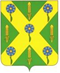 РОССИЙСКАЯ ФЕДЕРАЦИЯОРЛОВСКАЯ ОБЛАСТЬНОВОСИЛЬСКИЙ РАЙОННЫЙ СОВЕТ НАРОДНЫХ ДЕПУТАТОВРЕШЕНИЕ                  10 февраля 2023 года                                          № 58            г. Новосиль О внесении изменений в решение Новосильского районного Совета народных депутатов от 27.12.2022г. № 55 «О районном бюджете на 2023 год и плановый период 2024-2025 годов»Принято Новосильским районнымСоветом народных депутатов 10 февраля  2023 года             В соответствии с Бюджетным кодексом Российской Федерации, Положением о бюджетном процессе в Новосильском районе, утвержденным решением Новосильского районного Совета народных депутатов от 22 февраля 2019 года № 825 «Об утверждении Положения о бюджетном процессе в Новосильском районе», Новосильский районный Совет народных депутатов  решил:1. Внести в решение Новосильского районного Совета народных депутатов от 27.12.2022г. № 55 «О районном бюджете на 2023 год и плановый период 2024-2025 годов» следующие изменения:1) в пункте 1 части 1 статьи 1 цифру «274309,03063» заменить цифрой «274423,44102»; «209947,56581» заменить цифрой «209947,5843»; «204240,92484» заменить цифрой «204240,94333»;2) в пункте 2 части 1 статьи 1 цифру «273618,35563» заменить цифрой «281196,04776»; «211271,58351» заменить цифрой «211271,602»; «205289,26309» заменить цифрой «205289,28158»;3) в пункте 5 части 1 статьи 1 слова «профицит районного бюджета на 2023 год в сумме 690,675 тыс. рублей» заменить словами «дефицит районного бюджета на 2023 год в сумме 6772,60674 тыс. рублей»;4) в части 5 статьи 5 цифру «27744,10» заменить цифрой «29513,70205»;5) в части 8 статьи 7 цифру «211715,20063» заменить цифрой «216820,16427»; 6) в части 4 статьи 8 цифру «149835,53063» заменить цифрой «149949,94102»; цифру «107716,42581» заменить цифрой «107716,4443»; цифру «98324,49484» заменить цифрой «98324,51333».7) приложение 1 изложить в новой редакции согласно приложению 1 к настоящему решению; 8) приложение  5 изложить в новой редакции согласно приложению 2 к настоящему решению;9) приложение 7 изложить в новой редакции согласно приложению 3 к настоящему решению; 10) приложение 8 изложить в новой редакции согласно приложению 4 к настоящему решению; 11) приложение 9 изложить в новой редакции согласно приложению 5 к настоящему решению;12) приложение  10 изложить в новой редакции согласно приложению 6 к настоящему решению;13) приложение 14 изложить в новой редакции согласно приложению 7 к настоящему решению.2. Настоящее решение вступает в силу с момента подписания.Председатель Новосильского районного Совета народных депутатов 						Д.П. СигачевГлава Новосильского района 					         Е.Н. Демин		